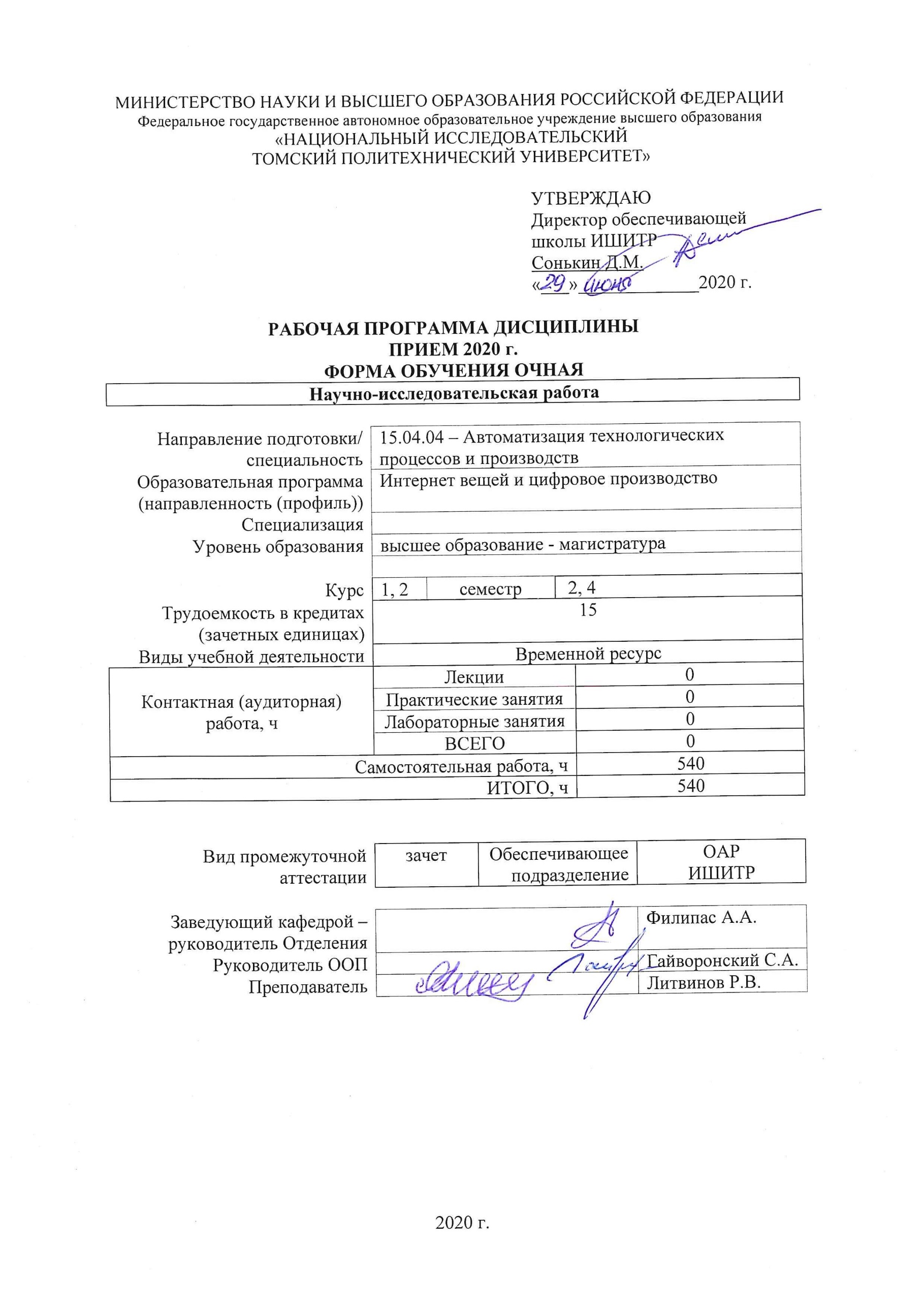 1. Цели освоения дисциплиныЦелями освоения дисциплины является формирование у обучающихся определенного ООП (п. 5. Общей характеристики ООП) состава компетенций для подготовки к профессиональной деятельности.2. Место дисциплины (модуля) в структуре ООПДисциплина относится к вариативной части Блока 1 учебного плана образовательной программы.3. Планируемые результаты обучения по дисциплинеПосле успешного освоения дисциплины будут сформированы результаты обучения:Оценочные мероприятия текущего контроля и промежуточной аттестации представлены в календарном рейтинг-плане дисциплины.4. Структура и содержание дисциплиныОсновные виды учебной деятельностиСодержание разделов дисциплины:Раздел 1. Предварительная постановка задачи по теме магистерской диссертацииПодбор и изучение литературы, нормативно-правовых документов; обработка и анализ полученной информации; разработка предварительной постановки задачи; 	подготовка отчета.
Раздел 2. Конкретизация задачи исследования:описание исследуемого объекта; формирование целей и критериев, поиск методов решения, обоснование выбранного анализа, техники исследования; поисковое исследование в части определения теоретической и практической значимости; подготовка отчета.
Раздел 3. Формирование предварительных результатов исследования:окончательная постановка задачи магистерской диссертации; 	выбор метода решения задачи и его реализация; получение обобщенных, качественных, численных результатов; проведение апробации полученных результатов; подготовка отчета.5. Организация самостоятельной работы студентовСамостоятельная работа студентов при изучении дисциплины (модуля) предусмотрена в следующих видах и формах:- Работа с лекционным материалом, поиск и обзор литературы и электронных источников информации по индивидуально заданной проблеме курса
- Поиск, анализ, структурирование и презентация информации
- Исследовательская работа и участие в научных студенческих конференциях, семинарах и олимпиадах
- Анализ научных публикаций по заранее определенной преподавателем теме
- Подготовка к оценивающим мероприятиям
6. Учебно-методическое и информационное обеспечение дисциплины 6.1. Учебно-методическое обеспечениеОсновная литература
1. Громаков, Е. И. Интегрированные компьютерные системы проектирования и управления [Электронный ресурс] : учеб. пособие / А. В. Лиепиньш, Томский политехн. ун-т, Е. И. Громаков .— Томск : Изд-во ТПУ, 2013 .— 213 с. : ил. — ISBN 978-5-4387-0340-2 .— Режим доступа: https://rucont.ru/efd/278504 2. Гусев, Н. В. Автоматизация технологических комплексов и систем в промышленности [Электронный ресурс] : учеб. пособие по курсовому проектированию / С. В. Ляпушкин, М. В. Коваленко, Томский политехн. ун-т, Н. В. Гусев .— Томск : Изд-во ТПУ, 2013 .— 181 с. : ил. — Режим доступа: https://rucont.ru/efd/278489.

Дополнительная литература
1. Храменков, В. Г. Автоматизация производственных процессов [Электронный ресурс] [Электронный ресурс] : учебник / Томский политехн. ун-т, В. Г. Храменков .— Томск : Изд-во ТПУ, 2011 .— 343 с. : ил. — ISBN 978-5-98298-826-3 .— Режим доступа: https://rucont.ru/efd/2784882. Латышенко, К.П. Автоматизация измерений, испытаний и контроля: Учебное пособие [Электронный ресурс] / К. П. Латышенко. – Саратов: Вузовское образование, 2019. – 307 с. – ISBN 978-5-4487-0371-3. Схема доступа: http://www.iprbookshop.ru/79612.html  (дата обращения 04.10.2018).  - Режим доступа: для авториз.пользователей.
6.2. Информационное и программное обеспечениеInternet-ресурсы (в т.ч. в среде LMS MOODLE и др. образовательные и библиотечные ресурсы):1. [Электронный ресурс] Электронная библиотечная система «Лань». – Режим доступа: URL. – https://e.lanbook.com/2. [Электронный ресурс] Электронная библиотечная система «Консультант студента» – Режим доступа: URL. – http://www.studentlibrary.ru/3. [Электронный ресурс] Электронная библиотечная система «Юрайт» – Режим доступа: URL. – http://www.studentlibrary.ru/4. [Электронный ресурс] Электронная библиотечная система «Znanium» – Режим доступа: URL. – http://znanium.com/Лицензионное программное обеспечение (в соответствии с Перечнем лицензионного программного обеспечения ТПУ):1. Adobe Acrobat Reader DC, Adobe Flash Player,  Microsoft Office 2007 Standard Russian Academic, Mozilla Firefox ESR,  WinDjView, 7-Zip
2. NI LabVIEW 2009 ASL, MatLab, компания  The MathWorks
3. CodeSys  v.2.3, компания 3S-Smart Software Solutions GmbH, CodeSys  v.3.5, компания 3S-Smart Software Solutions GmbH, TIA Portal v.15, компания Siemens

7. Особые требования к материально-техническому обеспечению дисциплины 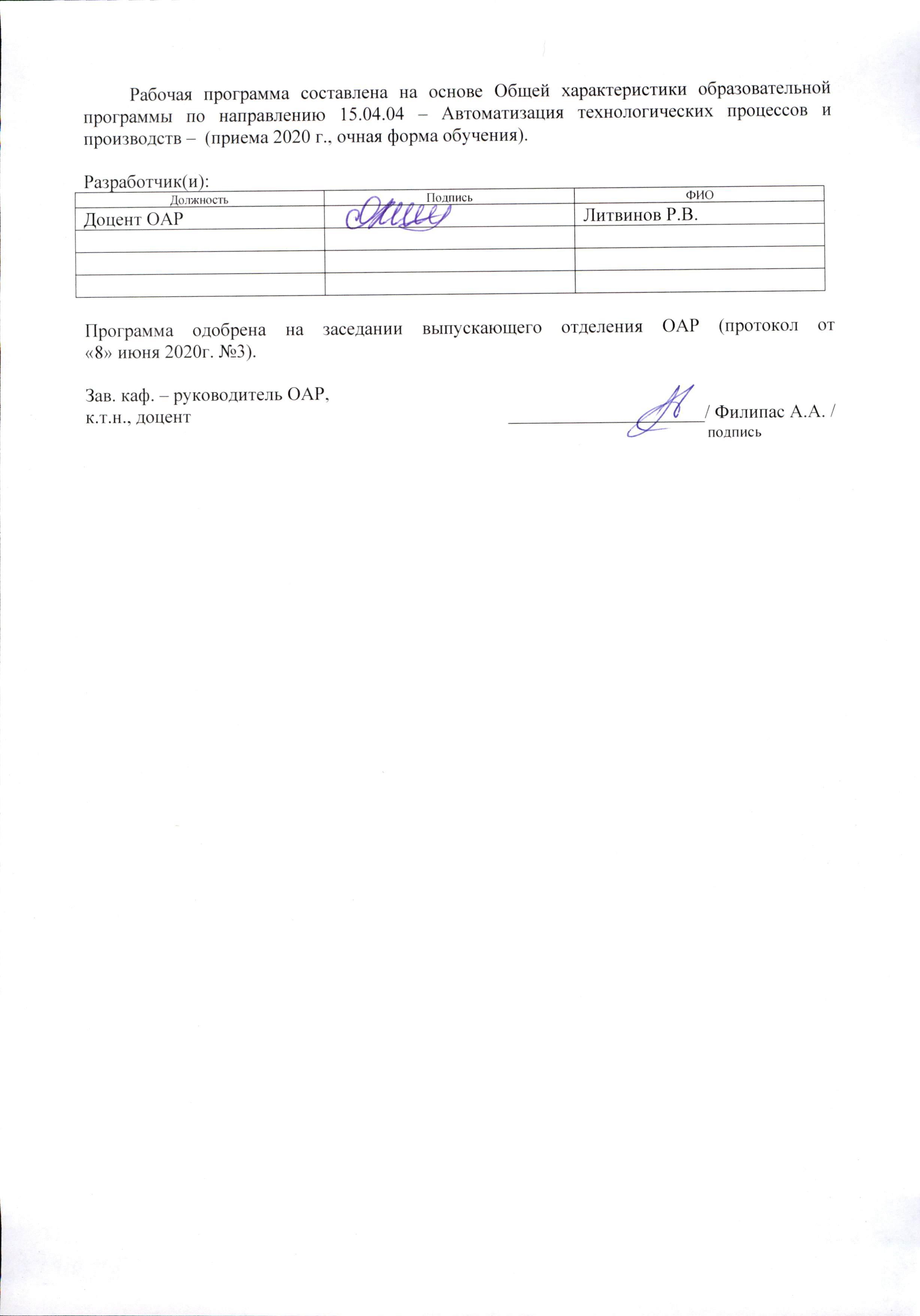 Лист изменений рабочей программы дисциплины:Код компетенцииНаименование компетенцииСоставляющие результатов освоения (дескрипторы компетенции)Составляющие результатов освоения (дескрипторы компетенции)Код компетенцииНаименование компетенцииКодНаименованиеУК(У)-2способен управлять проектом на всех этапах его жизненного циклаУК(У)-2.В2владеть законодательными и нормативными правовыми актами, методическими материалами по метрологии, стандартизации, сертификации и управлению качеством; основами технического регулированияУК(У)-2способен управлять проектом на всех этапах его жизненного циклаУК(У)-2.У2применять законодательные и нормативные правовые акты, методические материалы по метрологии, стандартизации, сертификации и управлению качеством; основы технического регулирования при решении практических задачУК(У)-2способен управлять проектом на всех этапах его жизненного циклаУК(У)-2.З2знать методические материалы по метрологии, стандартизации, сертификации и управлению качествомУК(У)-3способен организовывать и руководить работой команды, вырабатывая командную стратегию для достижения поставленной целиУК(У)-3.В1Владеет навыками монологического высказывания на иностранном языке по профилю своей специальности, аргументировано излагая свою позицию и используя вспомогательные средстваУК(У)-3способен организовывать и руководить работой команды, вырабатывая командную стратегию для достижения поставленной целиУК(У)-3.У1Умеет составлять и представлять техническую и научную информацию, используемую в профессиональной деятельности, в виде презентацииУК(У)-3способен организовывать и руководить работой команды, вырабатывая командную стратегию для достижения поставленной целиУК(У)-3.З1Знает особенности профессионального этикета западной и отечественной культурУК(У)-4способен применять современные коммуникативные технологии, в том числе на иностранном (-ых) языке (-ах), для академического и профессионального взаимодействияУК(У)-4.В2Владеет навыками монологического высказывания на иностранном языке по профилю своей специальности, аргументировано излагая свою позицию и используя вспомогательные средства (таблицы, графики, диаграммы и т.п.)УК(У)-4способен применять современные коммуникативные технологии, в том числе на иностранном (-ых) языке (-ах), для академического и профессионального взаимодействияУК(У)-4.У2Умеет составлять и представлять техническую и научную информацию, используемую в профессиональной деятельности, в виде презентацииУК(У)-4способен применять современные коммуникативные технологии, в том числе на иностранном (-ых) языке (-ах), для академического и профессионального взаимодействияУК(У)-4.З2Знает особенности профессионального этикета западной и отечественной культурУК(У)-5способен анализировать и учитывать разнообразие культур в процессе межкультурного взаимодействияУК(У)-5.В3Владеет способностью организовать межкультурную коммуникацию коллектива с учетом специфики системы ценностей его участниковУК(У)-5способен анализировать и учитывать разнообразие культур в процессе межкультурного взаимодействияУК(У)-5.У3Умеет организовывать взаимодействие с различными группами людей, используя знания о различных формах мировоззренияУК(У)-5способен анализировать и учитывать разнообразие культур в процессе межкультурного взаимодействияУК(У)-5.З3Знает специфику различных форм мировоззренияОПК(У)-1Готовностью к коммуникации в устной и письменной формах на русском и иностранном языках для решения задач профессиональной деятельностиОПК(У)-1.В2применения иностранных языков в научно-исследовательской деятельностиОПК(У)-1Готовностью к коммуникации в устной и письменной формах на русском и иностранном языках для решения задач профессиональной деятельностиОПК(У)-1.У2понимать высказывания и реплики профессионального характера; составлять общий план письменного сообщения профессионального характераОПК(У)-1Готовностью к коммуникации в устной и письменной формах на русском и иностранном языках для решения задач профессиональной деятельностиОПК(У)-2готовность руководить коллективом в сфере своей профессиональной деятельности, толерантно воспринимая социальные, этнические, конфессиональные и культурные различияОПК(У)-2.В1Способностью руководить коллективом в сфере своей профессиональной деятельности, толерантно воспринимая социальные, этнические, конфессиональные и культурные различияОПК(У)-2готовность руководить коллективом в сфере своей профессиональной деятельности, толерантно воспринимая социальные, этнические, конфессиональные и культурные различияОПК(У)-2.У1Руководить коллективом в сфере своей профессиональной деятельности, толерантно воспринимая социальные, этнические, конфессиональные и культурные различияОПК(У)-2готовность руководить коллективом в сфере своей профессиональной деятельности, толерантно воспринимая социальные, этнические, конфессиональные и культурные различияОПК(У)-2.З1Методиками руководства коллективом в сфере своей профессиональной деятельности, толерантно воспринимая социальные, этнические, конфессиональные и культурные различияОПК(У)-3Способностью разрабатывать (на основе действующих стандартов) методические и нормативные документы, техническую документацию в области автоматизации технологических процессов и производств, в том числе жизненному циклу продукции и ее качеству, руководить их созданиемОПК(У)-3.В2разработки рабочей документации по составным частям автоматизированной системыОПК(У)-3Способностью разрабатывать (на основе действующих стандартов) методические и нормативные документы, техническую документацию в области автоматизации технологических процессов и производств, в том числе жизненному циклу продукции и ее качеству, руководить их созданиемОПК(У)-3.З2проводить настройку автоматизированной системы управленияОПК(У)-3Способностью разрабатывать (на основе действующих стандартов) методические и нормативные документы, техническую документацию в области автоматизации технологических процессов и производств, в том числе жизненному циклу продукции и ее качеству, руководить их созданиемОПК(У)-3.З2методов качественного и количественного анализа точностных и динамических свойств автоматизированных системПланируемые результаты обучения по дисциплинеПланируемые результаты обучения по дисциплинеКомпетенцииКодНаименованиеКомпетенцииРД-1Способен управлять проектом на всех этапах его жизненного циклаУК(У)-2РД-2Способен организовывать и руководить работой команды, вырабатывая командную стратегию для достижения поставленной целиУК(У)-3РД-3Способен применять современные коммуникативные технологии, в том числе на иностранном (-ых) языке (-ах), для академического и профессионального взаимодействияУК(У)-4РД-4Способен анализировать и учитывать разнообразие культур в процессе межкультурного взаимодействияУК(У)-5РД-5Готовность к коммуникации в устной и письменной формах на русском и иностранном языках для решения задач профессиональной деятельностиОПК(У)-1РД-6Готовность руководить коллективом в сфере своей профессиональной деятельности, толерантно воспринимая социальные, этнические, конфессиональные и культурные различияОПК(У)-2РД-7Способностью разрабатывать (на основе действующих стандартов) методические и нормативные документы, техническую документацию в области автоматизации технологических процессов и производств, в том числе жизненному циклу продукции и ее качеству, руководить их созданиемОПК(У)-3Разделы дисциплиныФормируемый результат обучения по дисциплинеВиды учебной деятельностиОбъем времени, ч.Раздел 1. Предварительная постановка задачи по теме магистерской диссертацииРД-1, РД-3, РД-5, РД-6ЛекцииРаздел 1. Предварительная постановка задачи по теме магистерской диссертацииРД-1, РД-3, РД-5, РД-6Практические занятияРаздел 1. Предварительная постановка задачи по теме магистерской диссертацииРД-1, РД-3, РД-5, РД-6Лабораторные занятияРаздел 1. Предварительная постановка задачи по теме магистерской диссертацииРД-1, РД-3, РД-5, РД-6Самостоятельная работа48Раздел 2. Конкретизация задачи исследованияРД-1, РД-2, РД-3, РД-5, РД-6ЛекцииРаздел 2. Конкретизация задачи исследованияРД-1, РД-2, РД-3, РД-5, РД-6Практические занятияРаздел 2. Конкретизация задачи исследованияРД-1, РД-2, РД-3, РД-5, РД-6Лабораторные занятияРаздел 2. Конкретизация задачи исследованияРД-1, РД-2, РД-3, РД-5, РД-6Самостоятельная работа100Раздел 3. Формирование предварительных результатов исследованияРД-1, РД-2, РД-3, РД-4, РД-5, РД-6, РД-7ЛекцииРаздел 3. Формирование предварительных результатов исследованияРД-1, РД-2, РД-3, РД-4, РД-5, РД-6, РД-7Практические занятияРаздел 3. Формирование предварительных результатов исследованияРД-1, РД-2, РД-3, РД-4, РД-5, РД-6, РД-7Лабораторные занятияРаздел 3. Формирование предварительных результатов исследованияРД-1, РД-2, РД-3, РД-4, РД-5, РД-6, РД-7Самостоятельная работа392№Наименование специальных помещенийНаименование оборудования1Аудитория для проведения учебных занятий всех типов, курсового проектирования, консультаций, текущего контроля и промежуточной аттестации  Учебный корпус № 10, 107, 634028 РФ, Томская обл., г.Томск, пр-кт Ленина, д.2Компьютер - 1 шт.;Проекторы - 2 шт.  Стул - 16 шт.;2Аудитория для проведения учебных занятий всех типов, курсового проектирования, консультаций, текущего контроля и промежуточной аттестации  Учебный корпус № 10, 117А, 634028 РФ, Томская обл., г.Томск, пр-кт Ленина, д.2Компьютер - 7 шт.  Доска аудиторная настенная - 1 шт.;3Аудитория для проведения учебных занятий всех типов, курсового проектирования, консультаций, текущего контроля и промежуточной аттестации  Учебный корпус № 10, 201/1, 634028 РФ, Томская обл., г.Томск, пр-кт Ленина, д.2Компьютер - 1 шт.;Принтеры - 1 шт.;Телевизоры - 1 шт.  Доска аудиторная настенная - 1 шт.;Тумба стационарная - 1 шт.;Стул - 14 шт.;Стол аудиторный - 2 шт.;Кресло - 1 шт.;4Аудитория для проведения учебных занятий всех типов, курсового проектирования, консультаций, текущего контроля и промежуточной аттестации (научная лаборатория)  Учебный корпус № 10, 017, 634028 РФ, Томская обл., г.Томск, пр-кт Ленина, д.2Компьютер - 2 шт. Атомно-абсорбционный комплекс iCE3300 - 1 шт.;Спектрометр Solaar (автоматиз.блок+опора корпусная+2-х лучевая оптич.сис-ма) - 1 шт.;,Источник питания Б5-3003/3 - 1 шт.;Комплект сервопривода - 3 шт.;Осцилограф WJ322 - 1 шт.;Осцилограф-мультиметр АСК-2028 - 1 шт.;Комплект линейного перемещения - 4 шт.;Источник беспер.питания - 1 шт.;Датчик крутящего момента ТМВ 308/411-ТМВ 308/41 с компенсацион. муфтами - 1 шт.;Генератор WW1072 - 1 шт.;,Печь вакуумная переплавки и рафинировки кремния,ЭВП-1600 - 1 шт.;Ротационный испаритель Hei-VAP Precision ML/G1. Heidolph. Германия с вакуумным насосом - 1 шт.;,Стенд "Система позиционирования грузов" - 1 шт.;Устройство для пайки СТ-958D цифровая многофункциональная паяльная станция - 1 шт.; Стол для преподавателя - 1 шт.;Тумба стационарная - 3 шт.;Стол компьютерный - 2 шт.;5Аудитория для проведения учебных занятий всех типов, курсового проектирования, консультаций, текущего контроля и промежуточной аттестации (учебная лаборатория)  Учебный корпус № 10, 103, 634028 РФ, Томская обл., г.Томск, пр-кт Ленина, д.2Компьютер - 5 шт.;Проекторы - 1 шт. Стенд "Современные средства автоматизации" - 1 шт.;Демо система Екш-ПЗ для демонстрации и обучения - 1 шт.;Унифицированный аппаратно-программный стенд - 1 шт.;Демо система Foxboro Evo для демонстрации и обучения - 1 шт.; Кресло - 1 шт.;Тумба стационарная - 3 шт.;Стул - 2 шт.;Парта - 2 шт.;6Аудитория для проведения учебных занятий всех типов, курсового проектирования, консультаций, текущего контроля и промежуточной аттестации (учебная лаборатория)  Учебный корпус № 10, 113А, 634028 РФ, Томская обл., г.Томск, пр-кт Ленина, д.2Компьютер - 16 шт. Специализированный учебно-научный комплекс АСУ ТП - 1 шт.;Учебный комплект на базе промыш.микропроцессорного контроллера Simatic S7--400 - 1 шт.;Лаб. комплекс д/изучения САР температуры - 1 шт.;Лабораторный комплекс "Элемер-АИР-30" - 1 шт.;Учеб.стенд лаб.ЛСАУ - 1 шт.;Стенд с процес. C 167CR - 1 шт.;Лаб. комплекс д/изучения вторичных приборов - 1 шт.;Учебный комплект на базе промыш.микропроцессорного контроллера Simatic S7--300 - 1 шт.;Стенд с процес. INTEL-186 - 4 шт.;Лаб. комплекс д/изучения пром. микропроцессорных контроллеров и программных пакетов - 1 шт.;Лаб. комплекс д/изучения измерительных преобразователей - 1 шт.; Доска аудиторная настенная - 1 шт.;Шкаф для документов - 2 шт.;Стол аудиторный - 16 шт.;7Аудитория для проведения учебных занятий всех типов, курсового проектирования, консультаций, текущего контроля и промежуточной аттестации (компьютерный класс)  Учебный корпус № 10, 115, 634028 РФ, Томская обл., г.Томск, пр-кт Ленина, д.2Компьютер - 14 шт.;Принтеры - 1 шт. Лабораторный стенд"Технические средства автоматизации" - 1 шт.;Стенд с процес. Intel 186 - 4 шт.;Стенд лабораторный - 2 шт.;Стенд с процес. С167CR-LM - 1 шт.;Лабораторный тренажер с ПО - 1 шт.;Лабораторный комплекс Управления в технических системах д/провед.уч. и н.иссл.работ - 4 шт.; Кресло - 8 шт.;Тумба стационарная - 1 шт.;Стул - 9 шт.;Стол аудиторный - 8 шт.;Учебный годСодержание /изменениеОбсуждено на заседании ОАР (протокол)